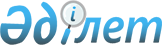 Түркістан облысы Шардара ауданындағы бірқатар елді мекендерді тарату туралыТүркістан облысы әкімдігінің 2023 жылғы 25 желтоқсандағы № 295 бірлескен қаулысы және Түркістан облысы мәслихатының 2023 жылғы 13 желтоқсандағы № 7/94-VIII шешімі. Түркістан облысының Әдiлет департаментiнде 2023 жылғы 26 желтоқсанда № 6433-13 болып тiркелдi
      "Қазақстан Республикасының әкімшілік-аумақтық құрылысы туралы" Қазақстан Республикасының Заңының 11 бабының 3) тармақшасына сәйкес, Түркістан облысы Шардара ауданының әкімдігі мен мәслихатының бірлескен ұсынысы негізінде, Түркістан облысының әкімдігі ҚАУЛЫ ЕТЕДІ және Түркістан облыстық мәслихаты ШЕШІМ ҚАБЫЛДАДЫ:
      1. Түркістан облысы Шардара ауданы Сүткент ауылдық округіне қарасты Шабырлы және Қ.Тұрысбеков ауылдық округіне қарасты Пішентөбе елді мекендері таратылсын.
      2. Осы бірлескен Түркістан облысы әкімдігінің қаулысының және Түркістан облыстық мәслихаты шешімінің орындалуын бақылау Түркістан облысы әкімінің жетекшілік ететін орынбасарына жүктелсін.
      3. Осы бірлескен қаулы мен шешім оның алғашқы ресми жарияланған күнінен кейін күнтізбелік он күн өткен соң қолданысқа енгізіледі.
					© 2012. Қазақстан Республикасы Әділет министрлігінің «Қазақстан Республикасының Заңнама және құқықтық ақпарат институты» ШЖҚ РМК
				
      Облыс әкімі

Д.Сатыбалды

      Облыстық мәслихаттың төрағасы

Н.Әбішов
